Publicado en Barcelona el 01/06/2023 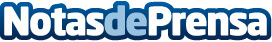 DHL lleva la logística ecológica al siguiente nivel junto con Fórmula 1®, lanzando la primera flota de camiones propulsada por biocombustibleDHL incorpora 18 nuevos camiones que funcionan con biocombustible, para todas las carreras europeas, esta temporada. Las emisiones de carbono se pueden reducir en un mínimo del 60%, en comparación con los combustibles estándar y existe potencial para alcanzar mayores ahorros. El uso de camiones de combustible sostenible podría expandirse en los próximos años, a través de la colaboración de DHL y Fórmula 1®Datos de contacto:Noelia Perlacia915191005Nota de prensa publicada en: https://www.notasdeprensa.es/dhl-lleva-la-logistica-ecologica-al-siguiente Categorias: Internacional Automovilismo Logística Industria Automotriz http://www.notasdeprensa.es